09.06.2020г.        Преподаватель:  Горшкова Ольга Петровна.        Занятие  по дисциплине  УП.01. ( Учебная практика по ПМ 01.01. Выполнение штукатурных работ)  группы 25 профессии 08.01.08. Мастер отделочных строительных работ  в рамках  программы дистанционного обучения.        Добрый  день, уважаемые  студенты  группы  25!                    Вашему вниманию предлагается  дистанционный  урок  по дисциплине  УП. 01.  Выполнение штукатурных работ.  Продолжительность  занятия – 6 часов.Сегодня  мы с вами  продолжаем   изучение модуля ПМ.01.  Тема №4 :  Приготовление штукатурных растворов.         Вопросы, которые предстоит разобрать на нашем занятии:Общие сведения о штукатурных растворах.Разновидности штукатурных растворов для различных поверхностей.Разновидности штукатурных растворов по типу вяжущих.Состав штукатурных растворов.Добавки в штукатурные растворы.Технология приготовления штукатурных смесей.Для освоения данной темы необходимо выполнить следующее:1. Изучить теоретическую часть материала.2.Составить конспект.3.Посмотреть видеоматериалы (по ссылкам в конце лекционного материала).4.Ответить на контрольные вопросы.5.Выполнить домашнее задание.        Материал для изучения и конспектированияШтукатурные растворы - виды, пропорции и способы приготовления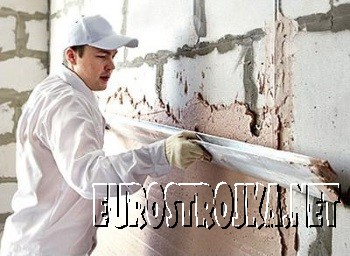 Штукатурка – важный и пожалуй самый заметный этап отделки поверхности стен и потолков. Кроме защитной функции она выполняет роль декора, придает эстетический вид помещениям, повышает огнестойкость и выступает в роли дополнительного теплового изолятора. Кроме того, штукатурка позволяет скрывать дефекты и неровности строительства поверхностей, соединительные швы. Прочность и долговечность штукатурки напрямую зависит от правильно подобранного состава смеси и соблюдения технологии замеса (приготовления) и нанесения. Для того чтобы подобрать нужные компоненты для приготовления раствора, следует учитывать назначение помещения и тип поверхности стен.Для фасадов из бетона и камня, которые не подвергаются воздействию осадков, готовят смеси из цемента и извести. Если производится внешняя отделка здания, подвергающаяся осадкам и перепадам температур, используют растворы на шлакопортландцементе и портландцементе. Гипсовые и деревянные поверхности штукатурят известковыми составами с добавлением глины или гипсового вяжущего.яноИнструкция по приготовлению штукатурных растворовВо время ремонта непременно возникает необходимость оштукатуривания стен. Для его проведения можно просто купить в специализированном магазине готовые смеси, к которым просто надо добавлять воду. Но есть и другой способ: приготовить штукатурный раствор самостоятельно.Общие рекомендацииВо время самостоятельного замешивания раствора необходимо соблюдать некоторые правила:Все материалы просеивать через сито с ячейками размером от 3 до 5 мм.Использовать для размешивания тару глубиной 10-22 мм.Раствор следует перемешивать до получения равномерной однородной массы для того, чтобы он прочно “схватывался” на всех участках обрабатываемой поверхности.Состав должен быть нормальной жирности и немного прилипать к веслу. При сильном прилипании к смеси рекомендуется добавить заполнители для снижения жирности.Если состав не клеится, добавляются вяжущие вещества.Раствор для нижнего слояДля его замешивания надо подготовить следующие инструменты: поддон из пластика, литровую банку или пластиковое ведро для удобства отмеривания требуемого количества компонентов, насадку дрели для размешивания (на небольших оборотах).При использовании готовой смеси воду надо добавлять в соответствии с инструкцией на упаковке. В основном на 1 кг состава требуется 0,8 литра воды.Правильно приготовленный раствор должен иметь кремообразную консистенцию. Если состав уже застывает, не надо пытаться восстановить его посредством добавления воды. Для качественного выполнения работы следует приготовить новую порцию. В том случае, когда необходимо оштукатурить значительную по площади поверхность, раствор надо готовить с расчетом на 20-30 минут.Как смешивать состав для накрывочного слояНакрывочная, или отделочная штукатурка является завершающим этапом работ по подготовке поверхности к дальнейшей оклейке или окраске. Замешивание смеси производится в чистом ведре из пластика. В него следует влить 2 литра воды и постепенно подсыпать сухую смесь. Для размешивания используется деревянная рейка. Замешивать надо до достижения консистенции сметаны. После этого готовую массу выкладывают на чистую увлажненную доску. С нее смесь и будет использоваться по назначению. Ведро необходимо тщательно вымыть, не дожидаясь застывания раствора.Как готовить растворы для штукатуркиЦементныйДля его приготовления берется 1 часть цемента на 2-3 части песка. В принципе, песка можно брать и больше, но в этом случае раствор не будет отличаться особой пластичностью.Песок насыпается грядкой в емкость для приготовления смеси.Сверху он прикрывается слоями цемента.Сухие компоненты тщательно смешиваются.Постоянно помешивая смесь, постепенно добавляют воду до достижения консистенции сметаны.Для ускорения схватывания в раствор можно добавить небольшое количество строительного гипса или клея ПВА.Если необходимо замедлить схватывание, добавляется немного моющего средства.Раствор необходимо использовать в течение одного часа. При значительных объемах работы компоненты смешиваются поэтапно.Цементно-известковыйВ его состав входят от 3 до 5 частей цемента и от 0,7 до 1 части известкового раствора. Приготовление состава осуществляется в такой последовательности:Негашеная известь-кипелка укладывается в ведро (пластмассовое для этих целей не подходит).К ней доливается теплая вода с таким расчетом, чтобы жидкость покрывала слой извести.Ведро быстро прикрывается крышкой и придавливается прессом, так как по время кипения известь “выходит из берегов”.Дождавшись конца химической реакции, получившуюся мутную смесь пропускают через марлю.На следующий день известковый раствор можно использовать для создания штукатурки.Готовят сухую смесь на основе цемента и песка в соотношении 3:1.Ее заливают известковым молоком и перемешивают до получения однородной массы.ИзвестковыйГотовится на основе 1 части известкового раствора и 3 частей пескаЧтобы получить известковый раствор, известь “гасится” водой. Для облегчения растирания в тару с известью добавляется небольшое количество песка и воды.Масса тщательно растирается.Остальная часть песка закидывается маленькими порциями с одновременным добавлением воды.Состав должен быть средней густоты и нормальной жирности.Такие растворы надо использовать в день приготовления.ГлиняныйГлиняный раствор готовится по той же технологии, что и известковый. Его недостатком является недостаточная прочность. Ее можно повысить посредством добавления извести, гипса или цемента.Глиняногипсовый раствор готовится из глиняного теста (1 часть), гипса (1/4) и песка (3-5 частей).Глиняноцементный раствор: глиняное тесто (1/5 части) и песок (3-5 частей).Глиняноизвестковый раствор: глиняное тесто (1 часть) + песок (3-6 частей).Все составы готовятся посредством смешивания вяжущих ингредиентов с последующим добавлением песка.Соответствие раствора обрабатываемому основаниюРаствор непременно должен соответствовать поверхности, на которую он будет наноситься. При нормальном уровне влажности можно использовать следующие смеси:Для бетонных и кирпичных поверхностей:известковые;известково-глиняные;известково-гипсовые;цементно-известковые;известково-глиногипсовые.Для деревянных поверхностей можно использовать эти же смеси, но по причине медленного затвердевания растворов без гипса наиболее рекомендуемыми являются:известково-гипсовые;глиняногипсовые;глиняноцементные;известково-глиногипсовые.Наружная штукатурка бетонных и кирпичных поверхностей выполняется:известковым;цементно-известковым;цементно-глиняным составами.Для обработки карнизов, цоколей, поясков, выступающих частей используют:цементный;цементно-известковый раствор.Следование изложенным рекомендациям является гарантией получения качественной и надежной штукатурки.Конец формы                Видеоматериалы по теме занятия:https://www.youtube.com/watch?v=PnBsnILzAo4https://www.youtube.com/watch?v=xcFzMjrLdAghttps://www.youtube.com/watch?v=E9SStt2mdbkhttps://www.youtube.com/watch?v=uH1itIAussohttps://www.youtube.com/watch?v=6U59H68xywchttps://yandex.ru/efir?stream_id=4833b2d653b33cfa84bd3839672fd02d                          Контрольные вопросы  Перечислите основные функции штукатурки.Каким раствором оптимально отделывать деревянную поверхность?Каким раствором обычно отделывают бетонные и кирпичные поверхности?Перечислите разновидности сложных растворов по типу вяжущих.Что является заполнителем в штукатурном растворе?Назовите пропорцию компонентов цементно-глиняной смеси.Роль гипса в цементном растворе (как добавки).Роль жидкого мыла в штукатурном растворе.Роль клея ПВА в штукатурном растворе.10.Назовите время для использования цементного раствора.                              Домашнее задание                 Изучить предложенный материал, просмотреть видеоматериалы по теме занятия (по ссылкам в конце лекционного материала), составить конспект, ответить на контрольные вопросы. Выполненную работу необходимо сфотографировать и выслать на электронную почту:  olganikipel@mail.ru  или на WhatsApp ( 8-909-45-24-126.)                           Желаю вам успехов!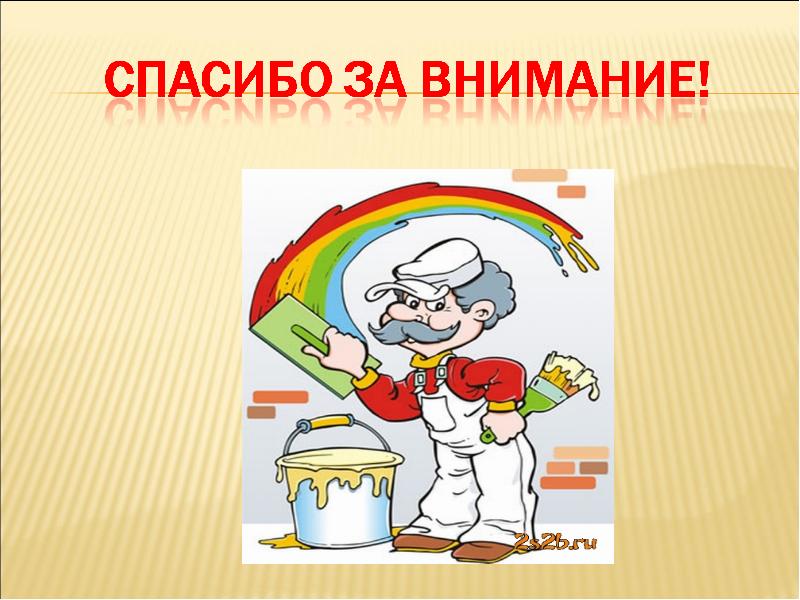 Эксплуатационные воздействия на поверхностьСостав вяжушегоМарка раствораСостав раствора по объему (цемент : тесто : песок) при цементе марокСостав раствора по объему (цемент : тесто : песок) при цементе марокСостав раствора по объему (цемент : тесто : песок) при цементе марокСостав раствора по объему (цемент : тесто : песок) при цементе марокЭксплуатационные воздействия на поверхностьСостав вяжушегоМарка раствора100200300400Подвергающиеся систематическому увлажнению и действию мороза (цоколи, пояски и г. п.)цемент + известковое тесто301:0:2,51:0,3:41:0,6:51:1:6Подвергающиеся систематическому увлажнению и действию мороза (цоколи, пояски и г. п.)цемент + известковое тесто50—1:0:31:0,2:41:0,3:4Подвергающиеся слабому увлажнению и действию мороза (наружные стены)цемент + глиняное тесто цемент + известков. тесто151:0 3:41:1:61:1,5:71:2:8Подвергающиеся слабому увлажнению и действию мороза (наружные стены)цемент + глиняное тесто цемент + известков. тесто301:0,3:2,51:0,3:41:0,5:51:0,7:6Подвергающиеся слабому увлажнению и действию мороза (наружные стены)цемент + глиняное тесто цемент + известков. тесто151:0,3:4.1:1,6:71:2:81:3:9Подвергающиеся слабому увлажнению и действию мороза (наружные стены)цемент + глиняное тесто цемент + известков. тесто301:0,2:51:0,5:41:0,7:61:1:7Подвергающиеся увлажнению вследствие конденсации (но не морозу)цемент + изве стков. тесто цемент + глиняное тесто81:1:61:1:6––Подвергающиеся увлажнению вследствие конденсации (но не морозу)цемент + изве стков. тесто цемент + глиняное тесто151:0:,1:0,5:5,51:1:61:1:6Подвергающиеся увлажнению вследствие конденсации (но не морозу)цемент + изве стков. тесто цемент + глиняное тесто151:0:31:0,5:41:0,7:61:1:6Не подвергающиеся увлажнению и действию морозацемент + известков. тесто цемент + глиняное тесто20:1:30:1:30:1:30:1:3Не подвергающиеся увлажнению и действию морозацемент + известков. тесто цемент + глиняное тесто81:1,5:71:4:121:6:181:6:18Не подвергающиеся увлажнению и действию морозацемент + известков. тесто цемент + глиняное тесто41:2:9–––Не подвергающиеся увлажнению и действию морозацемент + известков. тесто цемент + глиняное тесто81:1,5:71:3:121:3:121:3:12Подвергающиеся действию воды под напоромцемент + церезит801:2,51:31:0,3:4Вид известиСлои штукатуркиСлои штукатуркиСлои штукатуркиВид известиобрызг и грунтобрызг и грунтНакрывкаЖирнаяот 1 :3,6до 1 : 41:2,5Средняяот 1 :3до I : 3,51:2Тощаяот 1 : 1,5до 1:21:1РастворКомпонентыСостав растворовСостав растворовСостав растворовРастворКомпонентыдля обрызгиваниядля грунтованиядля отделочного слояЦементныйЦемент: песок1:(2.5...4)1:(2...3)1:(1...1.5)известковыйИзвесть: песок1:(2,5...4)1:(2...3)1:(1...2)ГлиняныйГлина: песок1:(3...5)1:(3...5)1:(3...5)Цементно-известковыйЦемент: известь: песок.1:(0,3:0,5): (3…5)1:(0,7...1): (2,5 …4)1:(1...1,5): (1,5…2)Цементно- глиняныйЦемент: глина: песок1:4:(6...12)1:4:(6...12)1:4:(6...12)Известково- глиняныйИзвесть: глина: песок0,2:1 :(3...5)0,2:1 :(3...5)0,2:1 :(3...5)Известково - гипсовыйИзвесть: гипс: песок1:(0,3...1):(2...3)1:(0.5...1,5): (1.5...2)1:(1...1,5):0Состав штукатурных растворовСостав штукатурных растворовСостав штукатурных растворовСостав штукатурных растворовСостав штукатурных растворов